Supplementary Figures Figure S1 Distributions of OTUs across sample sites for bacterial modules 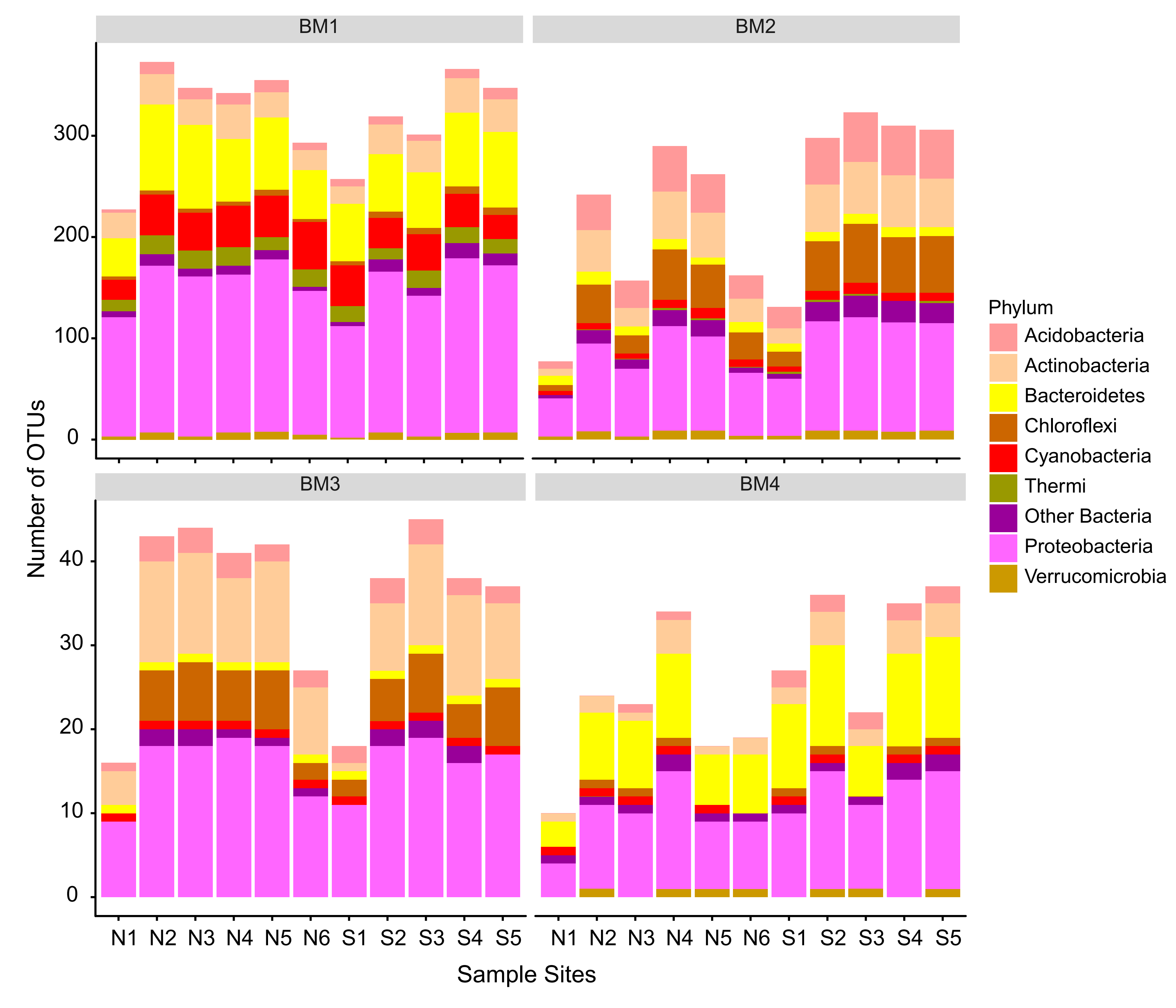 Figure S2 Distributions of OTUs across sample sites for fungal modules 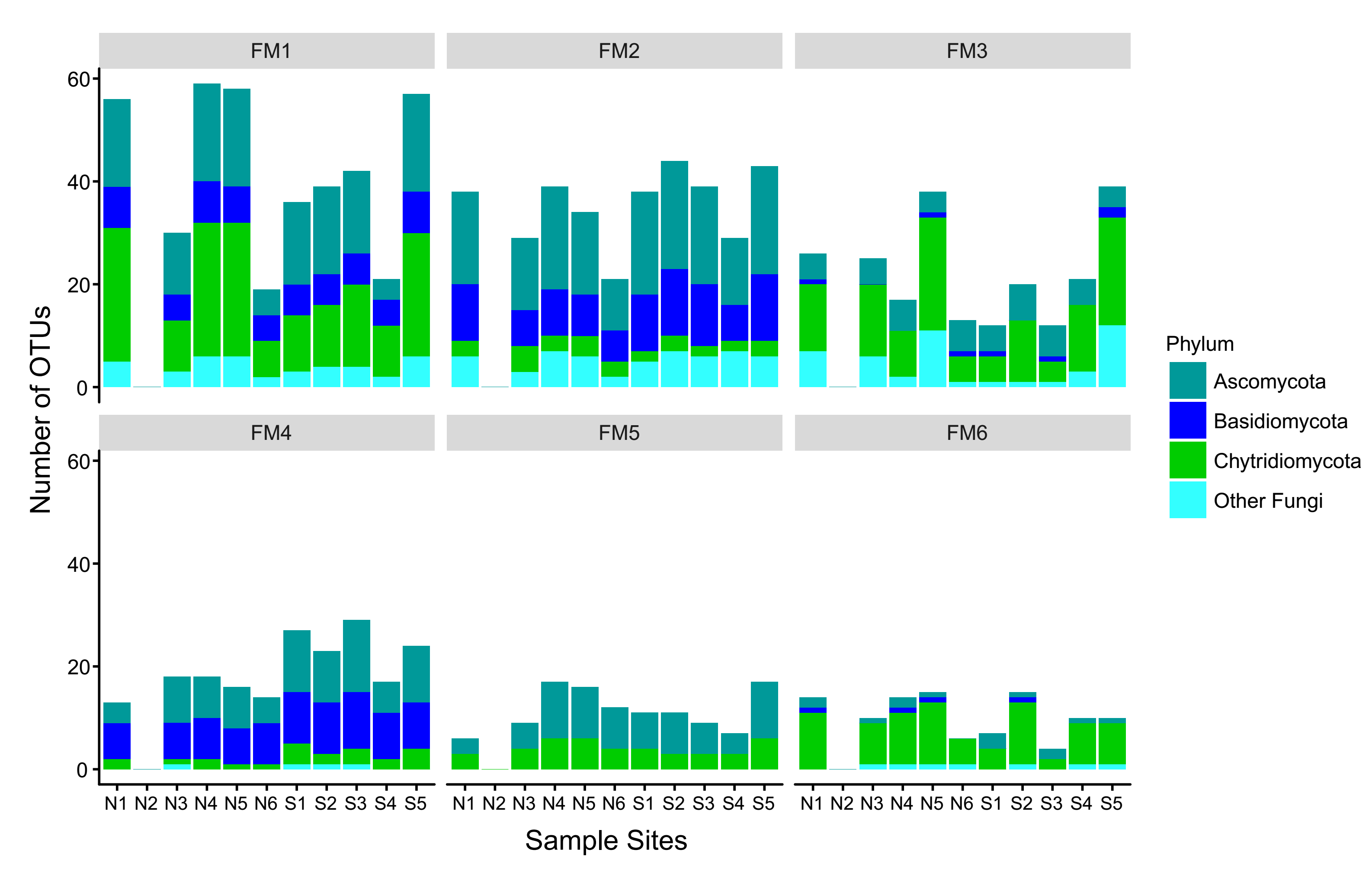 